ReportOnMarathon Race A Marathon Race was organized by the NSS unit in collaboration with IQAC, Sapatgram College in order to celebrate National Unity Day on 31st October 2022 from 11:00am onwards. Both Girls and Boys, more than 80 students participated in the Marathon Race. The race was covered approximately 5 KM. 1st and 2nd prizes were given to both Boys and Girls group. Ukil Barman student of HS 2nd year got first prize and Rabindra Nath Chakraborty, B.A. 3rd semester got 2nd prize from boys group. Juthika Nath, HS 1st year got 1st prize and Shahina Begum, HS 1st year got 2nd prize from girls group. A trophy prize was given to each winner accordingly.Some snapshoots are attached below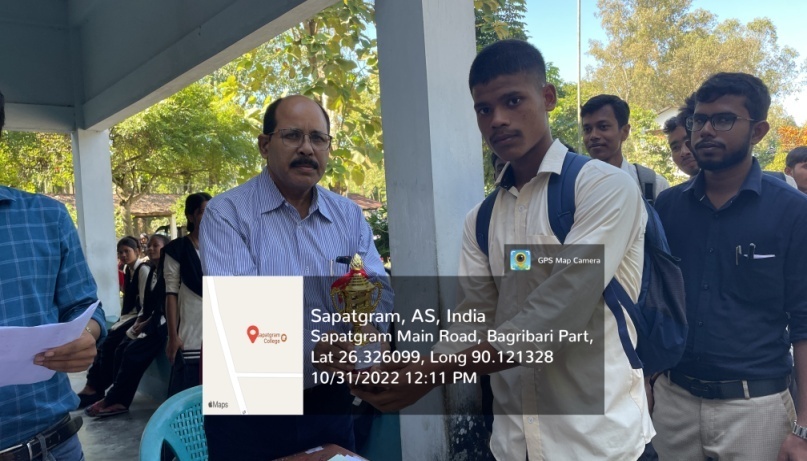 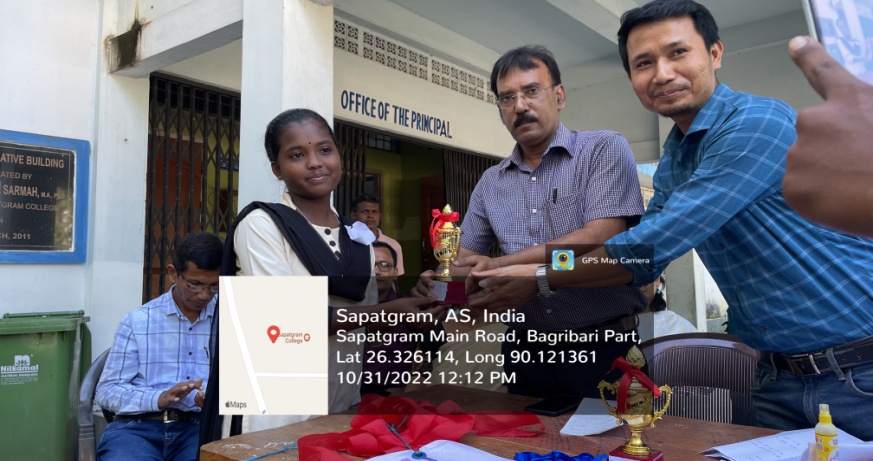 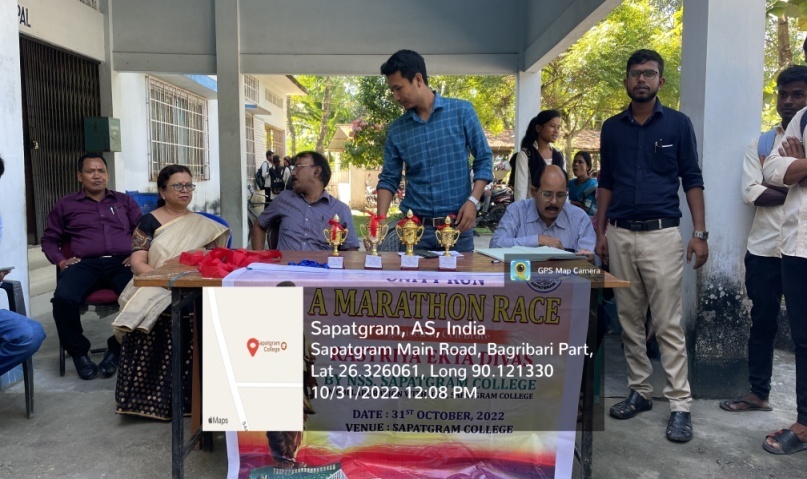 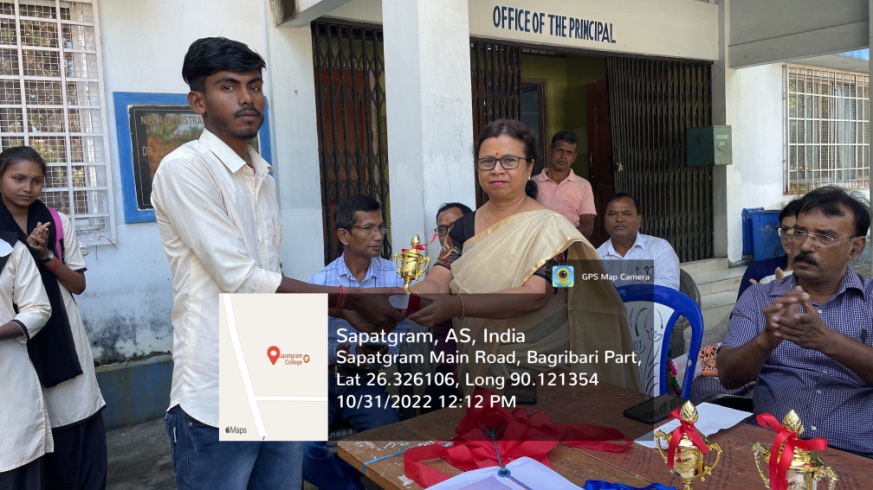 